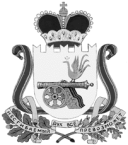 СОВЕТ ДЕПУТАТОВ  ВЯЗЬМА-БРЯНСКОГО СЕЛЬСКОГО ПОСЕЛЕНИЯВЯЗЕМСКОГО РАЙОНА  СМОЛЕНСКОЙ ОБЛАСТИР Е Ш Е Н И Е от 15.11.2019                                                                                           № 34 	В соответствии с Федеральным законом от 6 октября 2003 года № 131- ФЗ «Об общих принципах организации местного самоуправления в Российской Федерации», Уставом Вязьма-Брянского сельского поселения Вяземского района Смоленской области, 	Совет депутатов Вязьма-Брянского сельского поселения Вяземского района Смоленской области 	р е ш и л:	1. Внести изменение в решение Совета депутатов Вязьма-Брянского сельского поселения Вяземского района Смоленской области от 24 января 2008 года № 6 «Об утверждении Положения о порядке регистрации Устава территориального общественного самоуправления и ведении реестра территориального общественного Вязьма-Брянского сельского поселения Вяземского района Смоленской области», где в пункте 4.3. слова «постановления Главы муниципального образования» заменить словами «постановления Администрации».	2. Настоящее решение вступает в силу со дня его подписания.	3. Обнародовать настоящее решение на информационных стендах и разместить на официальном сайте Администрации Вязьма-Брянского сельского поселения Вяземского района Смоленской области в информационно-телекоммуникационной сети «Интернет» (http://вязьма-брянская.рф/).Глава муниципального образованияВязьма-Брянского  сельского  поселения Вяземского района Смоленской области                                    В.П. ШайтороваО внесении изменения в решение Совета депутатов Вязьма-Брянского сельского поселения Вяземского района Смоленской области от 24.01.2008 № 6 